Základná škola Apoštola Pavla  Liptovský Mikuláš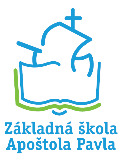 Ul. Jura Janošku 11,  03101 Lipt. Mikuláš , tel. 044/5514522Záverečné hodnotenie žiakov v šk. roku 2019/2020SJLMATANJRMKPRA/PDAVLAGEGDEJBIOCHEFYZOBNINFVYV/PVC/THDTSVHUV1.slovneslovneslovneslovneslovne------------------------slovneslovneslovne2.známkaznámkaslovneabsolvovalslovne------------------------absolvovalabsolvovalabsolvoval3.známkaznámkaslovneabsolvovalslovneslovne------------------absolvovalabsolvovalabsolvovalabsolvoval4.známkaznámkaslovneabsolvovalslovneslovne------------------absolvovalabsolvovalabsolvovalabsolvoval5.známkaznámkaznámkaabsolvoval------známkaznámkaznámka------absolvovalznámkaabsolvovalabsolvovalabsolvoval6.známkaznámkaznámkaabsolvoval------známkaznámkaznámka---známkaabsolvovalznámkaabsolvovalabsolvovalabsolvoval7.známkaznámkaznámkaabsolvoval------známkaznámkaznámkaznámkaznámkaabsolvovalznámkaabsolvovalabsolvovalabsolvoval8.známkaznámkaznámkaabsolvoval------známkaznámkaznámkaznámkaznámkaabsolvovalznámkaabsolvovalabsolvovalabsolvoval9.známkaznámkaznámkaabsolvoval------známkaznámkaznámkaznámkaznámkaabsolvovalznámkaabsolvovalabsolvoval---